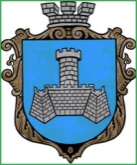 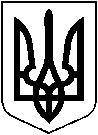 УКРАЇНАХМІЛЬНИЦЬКА МІСЬКА РАДАВІННИЦЬКОЇ ОБЛАСТІВиконавчий комітетР І Ш Е Н Н Явід “ січня 2018 р.                                                                         №18   м. ХмільникПро  погодження розміру батьківської плати занавчання учнів основного контингенту та груп, що працюють на засадах самоокупності на 2018 рік КПНЗ Хмільницька школа мистецтв Розглянувши  звернення  директора КПНЗ Хмільницької  школи  мистецтв   від 19. 12.2017 р. р.№ 132 щодо  погодження розміру щомісячної  батьківської плати за навчання учнів основного контингенту та груп, що працюють на засадах самоокупності на 2018 рік,  враховуючи Постанову Кабінету Міністрів України від 25.03.1997р. «Про встановлення розміру плати за навчання в державних школах естетичного виховання», відповідно до «Міської комплексної програми підтримки учасників АТО та членів їхніх сімей-мешканців м. Хмільника», відповідно Положення про групи, що працюють на засадах самоокупності, затвердженим рішенням виконавчого комітету міської ради від 19.09.2012 року №366, керуючись  Законом України «Про позашкільну освіту»  та  ст.32,59 Закону України «Про місцеве  самоврядування в Україні»,  виконком  міської  радиВИРІШИВ:Погодити  з 01.01.2018 року  розміри  щомісячної батьківської плати за навчання учнів основного контингенту закладу на відділах образотворчого та музичного мистецтва на 2018 рік,  а саме:сольний спів                        - 150 грн.гітара                                  - 150 грн.фортепіано                          - 140 грн.образотворче мистецтво    - 110 грн.баян,  акордеон                   - 100 грн.скрипка, віолончель            - 90 грн.бандура                               - 90  грн.духові  інструменти            - 90  грн.Зменшити розмір щомісячної батьківської плати за навчання зі всіх фахів для учнів основного контингенту, що відносяться до категорії дітей - інвалідів, дітей-сиріт, дітей позбавлених батьківського піклування, дітей із багатодітних сімей, дітей із малозабезпечених сімей, дітей батьки яких є учасниками АТО на 50 % від розміру батьківської плати зазначеного у п.1. цього рішення3. Погодити з 01.01.2018 року    розмір щомісячної  батьківської плати за навчання  у  групах, що   працюють на засадах самоокупності на 2018 рік   по КПНЗ Хмільницька школа  мистецтв», а саме:підготовчий клас (музичне відділення)     - 140 грн.підготовчий клас (гітара)                           - 165 грн.образотворче мистецтво 1 клас                – 135 грн.образотворче мистецтво 2-3 клас              - 150 грн.образотворче мистецтво  4 клас               – 180 грн.образотворче мистецтво 5 клас                 -180 грн.образотворче мистецтво 6 клас                 - 210 грн.  4. Контроль  за  виконанням  цього  рішення  покласти  на  заступника міського голови з питань діяльності виконавчих органів згідно розподілу обов’язків, супровід виконання на директора КПНЗ Хмільницька школа мистецтв Автодійчук В.В.           В .о. міського голови, заступник міськогоголови з питань діяльності виконавчих органівміської ради                                                                                                 Сташко А.В.